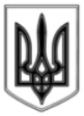 ЛИСИЧАНСЬКА МІСЬКА РАДАСЬОМОГО СКЛИКАННЯШістдесят п’ята сесіяР І Ш Е Н Н Я14.05.2019		 		      м. Лисичанськ		 	№ 65/963Про погодження проекту «Створення безкоштовного громадського простору «Fox club» для молоді та активу громадян» на базі центральної бібліотеки КЗ «Лисичанська ЦБС» для участі у обласному конкурсі проектів місцевого розвиткуКеруючись ст. 26, ч.1 ст. 59 Закону України «Про місцеве самоврядування в Україні», відповідно до Положення про обласний конкурс проектів місцевого розвитку, затвердженого розпорядженням голови Луганської обласної державної адміністрації - керівника обласної військово-цивільної адміністрації від 20.06.2017 № 408 (в редакції розпорядження голови Луганської обласної державної адміністрації - керівника обласної військово-цивільної адміністрації від 11.03.2019 № 201), розглянувши звернення ініціативної групи громадян, які представляють мешканців міст Лисичанськ, Лисичанська міська радаВИРІШИЛА:	1. Погодити для участі у обласному конкурсі проектів місцевого розвитку проект «Створення безкоштовного  громадського простору «Fox club» для молоді та активу громадян» на базі центральної бібліотеки комунального закладу «Лисичанська централізована бібліотечна система» кошторисною вартістю 56,6 тис. грн., розроблений ініціативною групою громадян, які представляють мешканців міста Лисичанськ.2. Відділу культури Лисичанської міської ради подати проект Створення безкоштовного  громадського простору «Fox club» для молоді та активу громадян» на базі центральної бібліотеки комунального закладу «Лисичанська централізована бібліотечна система» до Луганської обласної державної адміністрації для участі у обласному конкурсі проектів місцевого розвитку. 3. Визначити обсяги співфінансування даного проекту у розмірі 29,68 % його вартості у сумі 16,8 тис.грн. за рахунок  коштів Лисичанського міського бюджету та у розмірі 20,32 % вартості проекту у сумі 11,5 тис.грн. за рахунок коштів ініціатора проекту - ініціативної групи громадян, які представляють мешканців міст Лисичанськ, Новодружеськ, Привілля.4. Дане рішення підлягає оприлюдненню.5. Контроль за виконанням даного рішення покласти на постійну комісію міської ради з питань бюджету, фінансів та економічного розвитку.Міський голова									С.ШИЛІН